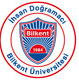 İhsan DoğramacıBilkent UniversityDepartment of Accounting Information Systems / Department of Banking and FinanceLetter of AcceptanceTo be filled out by the student:Öğrenci Tarafından DoldurulacaktırTo be filled out by the company:İşyeri Tarafından DoldurulacaktırDescription of the task during internship / Staj sırasında yapılacak  işin tanımıStudent is accepted for summer training / Öğrenci staj için kabul edilmiştir..Name Surname				Signature and stamp		DateAd soyad						İmza Şirket Mührü			TarihStudent NameÖğrencinin Adı-SoyadıDepartment - ClassBölümü SınıfıE-mailE-postaTelephoneTelfonFirm NameKuruluşun AdıName of the supervisor / TitleStajdan sorumlu Kişinin Adı Soyadı / ÜnvanıWeb AddressWeb AdresiAddressAdresTelephone NumberTelefon NumarasıStarting date	Başlangıç TarihiCompletion dateBitiş TarihiNumber of Work Days:Çalışılan iş günü sayısı